NOVENE FØR JESU HELLIGE HJERTES HØYTID(den første versjonen)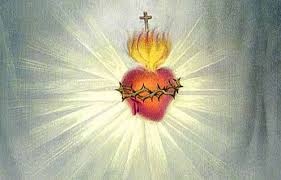 Første dag (onsdag før festen for Kristi Legeme og Blod)„Kom til meg, alle dere som strever og bærer tunge byrder, og jeg vil gi dere hvile.Ta mitt åk på dere og lær av meg, for jeg er mild og ydmyk av hjertet, så skal dere finne hvile for deres sjel. For mitt åk er godt og min byrde lett” (Matt 11, 28-30).Meditasjon (kort betrakning, ca. 2 min.) – hver dag i novenenBønn (bedt hver dag i novenen):Jesus, måtte Ditt Hjerte være for meg, styrke i kamp, støtte i svakhet, lys og veiledning i mørke, tillegg for mine mangler, mine intensjoners- og handlingers helliggjørelse. Jesu Hjerte, ødelegg i meg alt, som kommer fra meg, og fyll i mitt hjerte det, som er Ditt: forvandle meg til Deg Selv. Jeg ønsker å leve bare gjennom Deg og for Deg. Så vær mitt liv, min kjærlighet og alt for meg.(etter hl. Margareta Maria Alocoque)Litani til Jesu Hellige Hjerte(bedt hver dag i novenen)Annen dag (torsdag):„Salige er dere fattige, Guds rike er deres. Salige er dere som nå sulter, dere skal mettes. Salige er dere som nå gråter, dere skal le. Salige er dere når folk hater dere, når de utstøter dere og håner dere og skyr navnet deres som noe ondt – for Menneskesønnens skyld! Gled dere på den dagen og hopp av fryd, stor er lønnen dere har i himmelen. Slik gjorde også fedrene med profetene” (Luk 6, 20b-23).Tredje dag (fredag):„Elsk deres fiender, gjør godt mot dem som hater dere, velsign dem som forbanner dere, og be for dem som mishandler dere. Slår noen deg på det ene kinnet, så by fram det andre også. Om noen tar fra deg kappen, så nekt ham heller ikke skjorten. Gi til hver den som ber deg, og om noen tar fra deg det som er ditt, så krev det ikke tilbake” (Luk 6, 27b-30).Fjerde dag (lørdag):„Døm ikke, så skal dere ikke bli dømt. Fordøm ikke, så skal dere ikke bli fordømt. Ettergi, så skal dere få ettergitt. Gi, så skal dere få: Et godt mål, sammenristet, stappet og breddfullt, skal dere få i fanget. For i det målet dere selv måler med, skal det også måles opp til dere” (Luk 6, 37-38).Femte dag (søndag):„Kan vel en blind lede en blind? Vil ikke begge falle i grøfta? En lærling står ikke over sin mester, men når han er utlært, blir han som sin mester” (Luk 6, 39b-40).Sjette dag (mandag):„Hvorfor ser du flisen i din brors øye, men bjelken i ditt eget øye legger du ikke merke til? Hvordan kan du si til din bror: ‘Bror, la meg ta flisen ut av øyet ditt!’ når du ikke ser bjelken i ditt eget øye? Din hykler! Ta først bjelken ut av ditt eget øye! Da vil du se klart nok til å ta flisen ut av øyet til din bror” (Luk 6, 41-42).Syvende dag (tirsdag):„Det finnes ikke noe godt tre som bærer dårlig frukt, heller ikke noe dårlig tre som bærer god frukt. Et tre kjennes på frukten. En plukker ikke fiken av tistler og høster ikke druer av tornekratt. Et godt menneske bringer fram godt av hjertets gode forråd, et ondt menneske bringer fram ondt av hjertets onde forråd. For det hjertet er fullt av, det sier munnen” (Luk 6, 43-45).Åttende dag (onsdag):„Hvorfor kaller dere meg ‘Herre, Herre!’ og gjør ikke det jeg sier? Den som kommer til meg og hører mine ord og gjør det de sier, jeg skal vise dere hvem han ligner. Han ligner et menneske som skulle bygge et hus, og som gravde dypt og la grunnmuren på fjell. Da flommen kom, brøt elven mot huset, men kunne ikke rokke det, for det var godt bygd. Men den som hører og ikke gjør etter det, ligner et menneske som bygde huset på bakken, uten grunnmur. Da elven brøt mot huset, falt det sammen med en gang og ble fullstendig ødelagt” (Luk 6, 46-49).Niende dag (torsdag før Jesu Hellige Hjertes høytid):„Be, så skal dere få. Let, så skal dere finne. Bank på, så skal det lukkes opp for dere. For den som ber, han får, og den som leter, han finner, og den som banker på, skal det lukkes opp for. Eller hvem av dere vil gi sønnen sin en stein når han ber om brød, eller gi ham en orm når han ber om en fisk? Når selv dere som er onde, vet å gi barna deres gode gaver, hvor mye mer skal ikke da deres Far i himmelen gi gode gaver til dem som ber ham” (Matt 7, 7-11).Bønn om at Jesu Hjerte skal leve i megF. Herre Jesus, Du som elsker menneskene, åpenbar Ditt Guddommelige Hjerte i meg, for det å kjenne Din uendelige kjærlighet - er å finne veien til frelse. Foren mitt hjerte med Ditt hjerte – så jeg helliggjøres og forenes med Deg.K. Din kjærlighets ufattelige rikdom kan bare den få fullt ut kjenne, som Du selv vil avsløre den for. Opplys mitt sinn, slik at jeg, med åndens øyne, kan se Ditt Hjertes fullkommenhet og, i dets lys, også kjenne all min åndelige elendighet og fattigdom. Vekk min vilje til å følge Deg, gi avkall på alt, som Du ikke liker, og ivrig strebe etter det Ditt Hjerte ønsker. Du, som lever og råder fra evighet til evighet. Amen.Bønn om kjærlighetF. Yndigste Jesus, Du som kom til jorden, for å tenne kjærlighetens ild i våre hjerter.K. Åpne Ditt Guddommelige Hjerte og gi oss å kjenne, så dypt som mulig Dets ubegrensede skatter av hellighet, godhet og kjærlighet. Gode Jesus, Din Himmelske Far valgte oss før verdens grunnvoll ble lagt, slik at vi skulle kunne være som Du. Oppfordre oss til heroiske anstrengelser og støtt oss alltid med Din nåde, slik at vårt hjerte kan være som Ditt Hjerte. Akkurat som Ditt Hjerte brenner med ufattelig kjærlighet, så må våre hjerter brenne av kjærlighet - kjærlighet til Deg, vår Gud og Frelser; kjærlighet til våre neste, som Du har gitt Ditt liv for; kjærlighet til alt det skapte; kjærlighet av all sin styrke, nå og for alltid. Amen.Bønn til Jesu Hellige HjerteF. Tilbedelsesverdige Jesu hjerte, gi meg nåde til i dag å ofre meg helt og holdent, beredt til å handle og lide alt det, som du venter av meg. Lær meg å være tro i det små, stor i lidelse, offervillig og fullstendig i hengivelse av meg selv. Gi meg kraft til ikke å søke meg selv, men bare ha ett mål, nemlig å yte deg soning. For å oppfylle din hellige vilje, vil jeg gjerne gi avkall på min egen vilje, på all menneskekjærlighet og alt  som ellers smigrer mitt omdømme. Med dette sinnelag vil jeg i dag legge vinn på, så vidt det er mulig for meg, med din nåde å gjøre det som jeg vet er deg til glede. Likeså vil jeg tappert og med glede ta imot all anstrengelse, smerte og ydmykelse, som du sender meg i dag, og se på alt som tegn på din særlige kjærlighet. Velsign meg, Jesus, og gi meg kraft til å holde alt som jeg har lovet deg, du, mitt håp og min trofaste i all evighet.K. Kjærlighetsrike Jesus, fyll meg med lengsel etter å bli en verdig brud for deg, jeg ber deg, at du vil la mitt liv bli likedannet med ditt skjulte liv, i det hellige sakrament. Her skjer daglig ditt hellige offer på Golgata, i lydighet. Virk, min Frelser, at jeg til ære for din fornedring og lydighet, blir ydmyk og lydig, slik som den hellige regel forlanger det av meg.F. Milde Jesus, la det så være sluttet en hellig pakt mellom ditt hjerte og mitt uverdige hjerte. Det skal hjelpe meg til å gjøre alt, kjærlig og lydig, så jeg i denne øvelsen, som jo inneholder alt, som er nødvendig til min fullkommengjøring, kan leve og dø. Jeg ber deg også, ta i besittelse, for tid og evighet, hele mitt hjerte og alt som kan herliggjøre Deg i meg.K. Amen. (etter hl. Margareta Maria Alacoque)